7.1.16 The institutional functioning is as per professional code of prescribed / suggested by statutory bodies / regulatory authorities for different professions.                  (Yes)  Certificate of Affiliation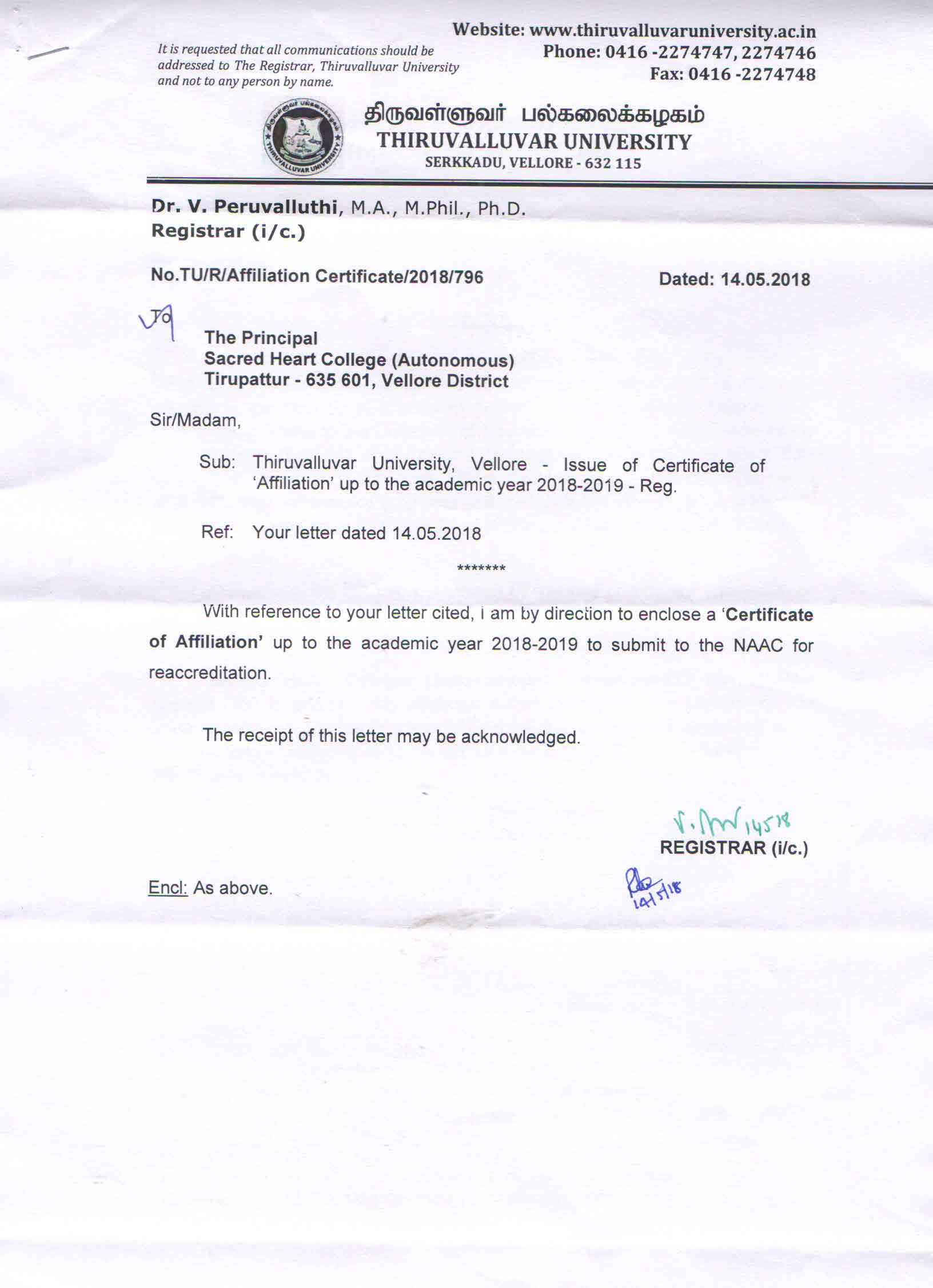 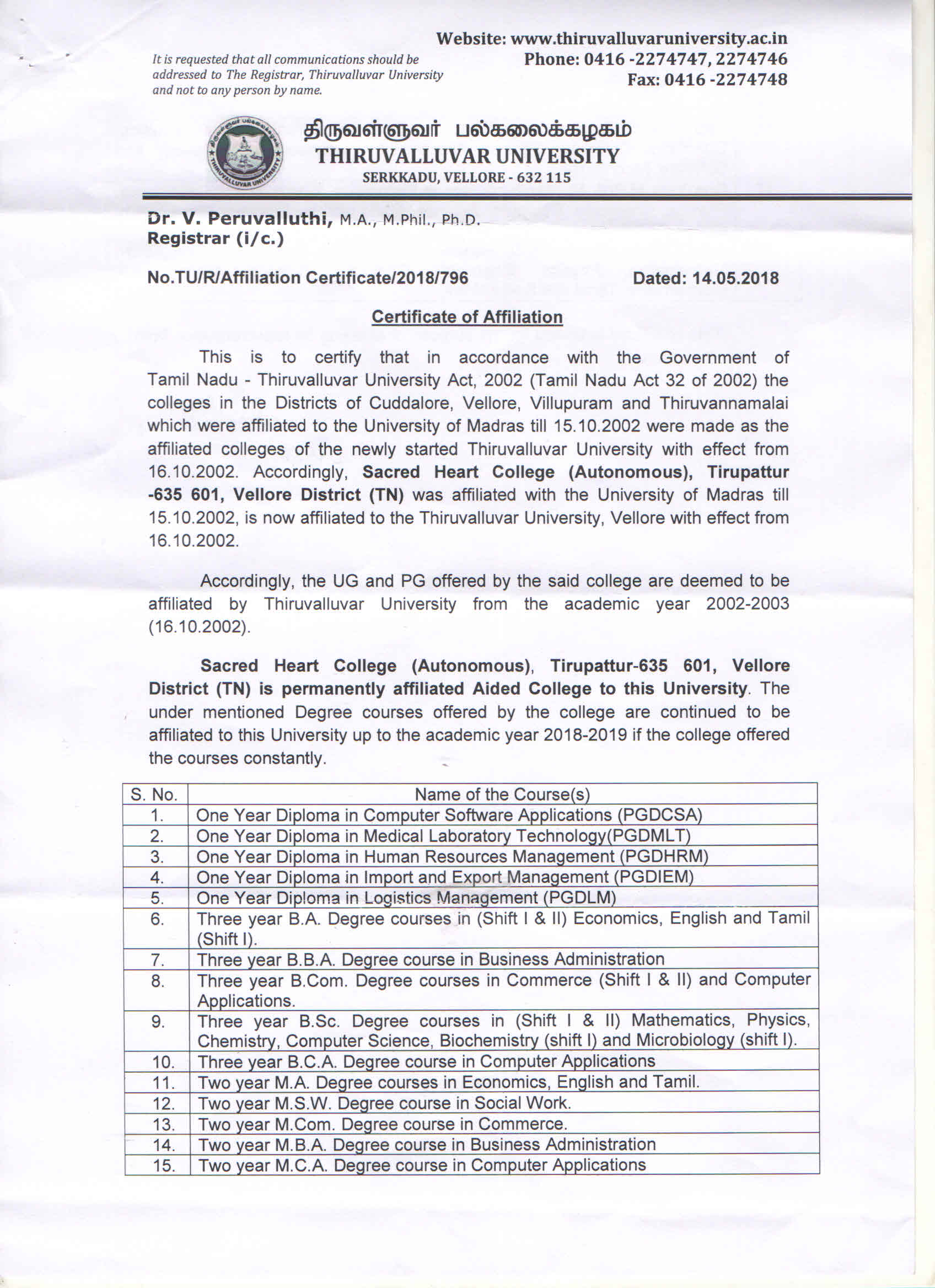 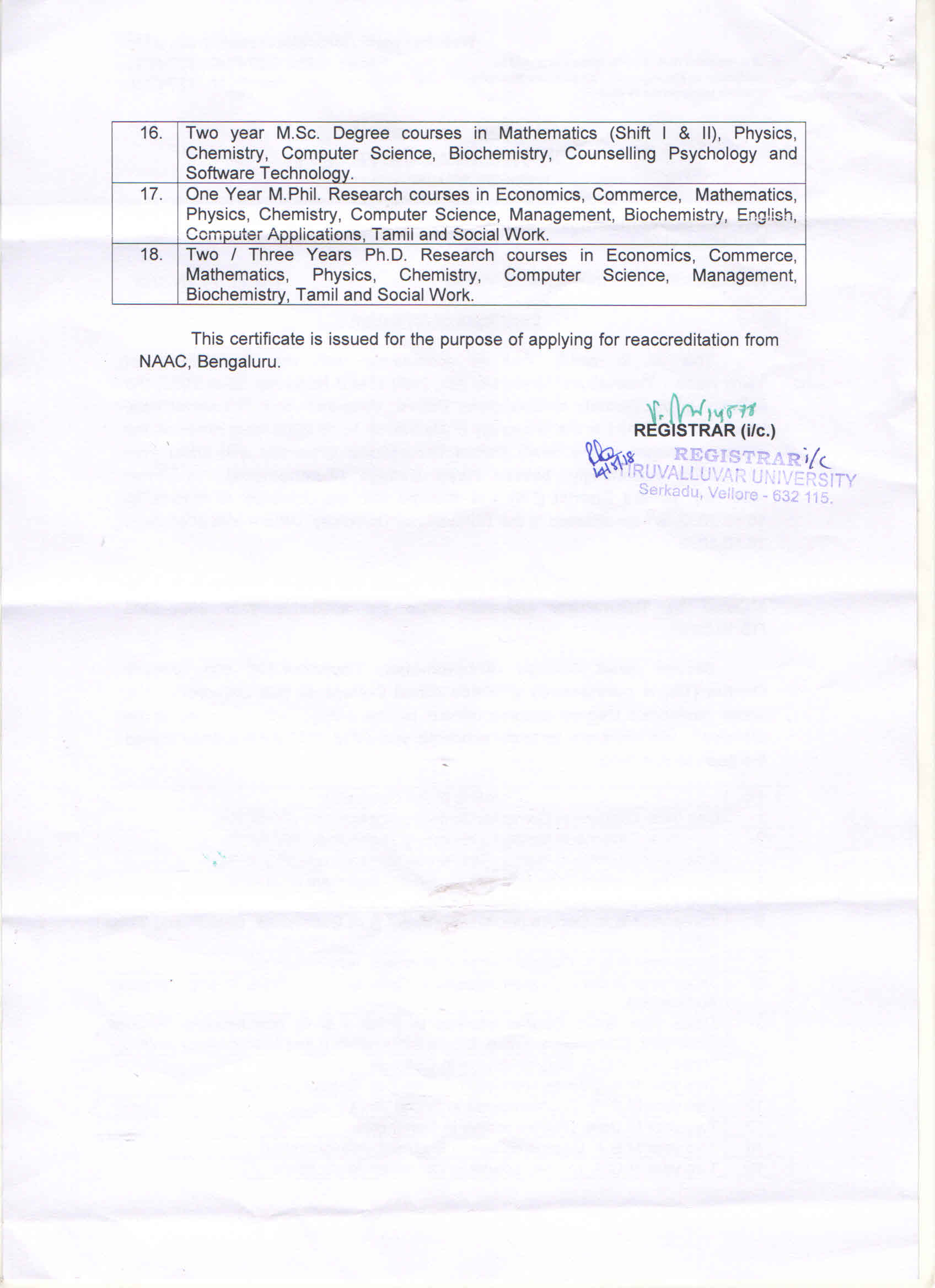 Autonomy Letter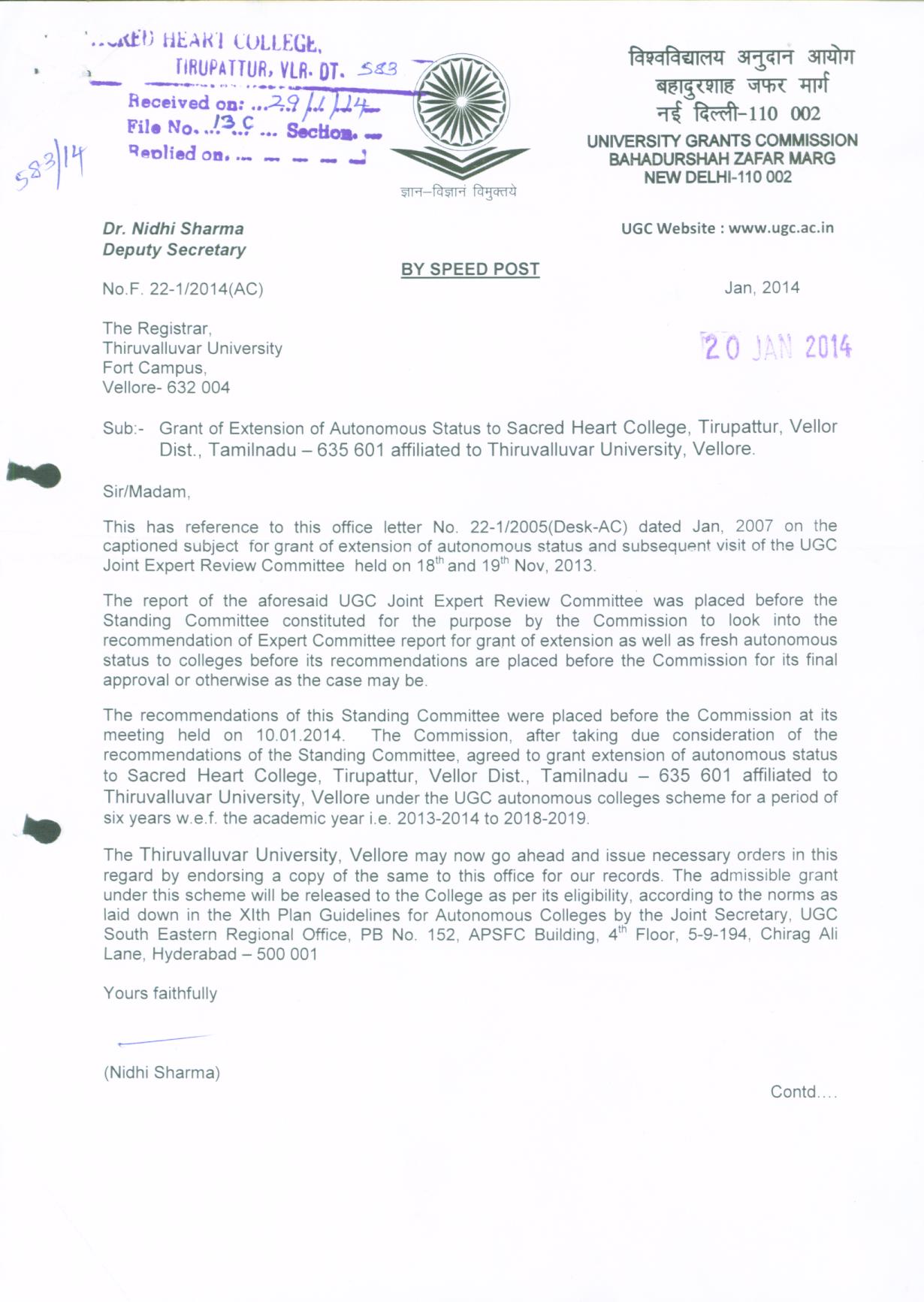 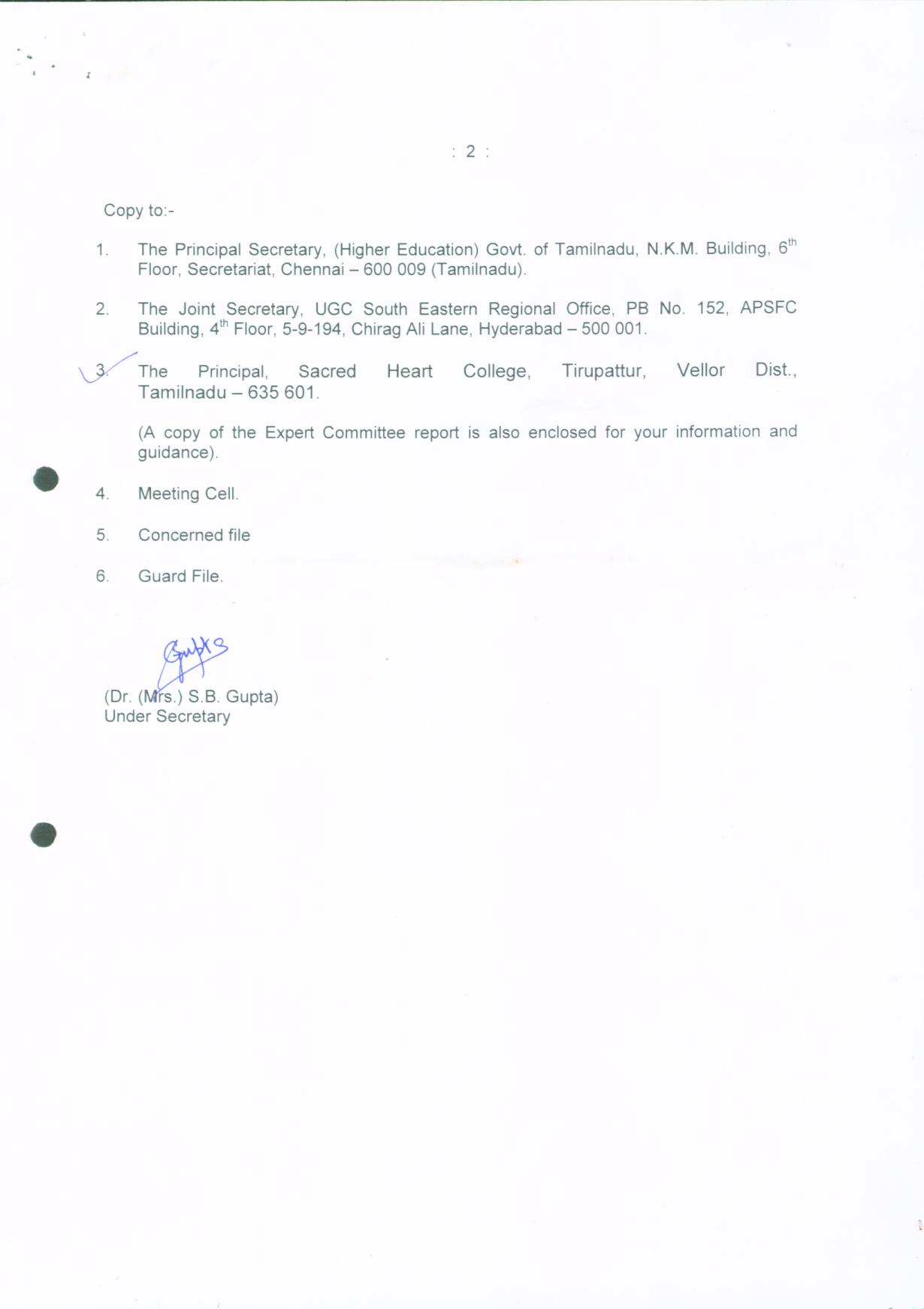 